 23rd February, 2017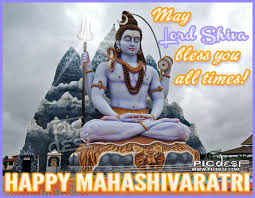 C I R C U L A RTHE COLLEGE WILL REMAIN CLOSED ON FRIDAY, THE 24TH FEBRUARY, 2017 ON THE OCCASION OF “MAHASIVARATRI”.D I R E C T O RCopy to: Principal/Dean (A&P)/Dean (FS)Copy to: All HODs/Dy.Director, Polytechnic/ In-charges for          information and circulation.Copy to: Transport/Canteen/Security/Hostels